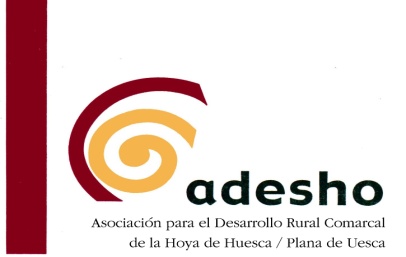 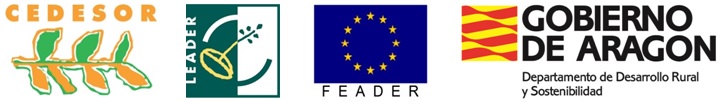 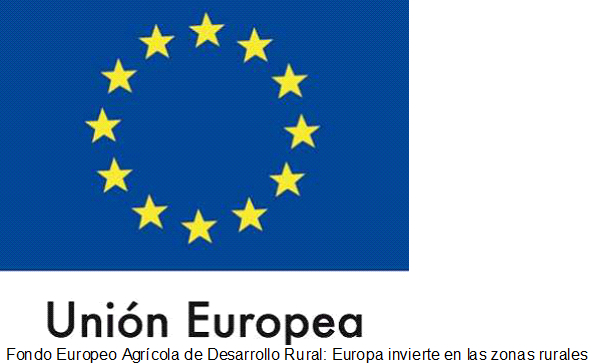 				MEMORIA DESCRIPTIVA(Proyectos No Productivos)DATOS DE LA ENTIDADNOMBRE  ___________________________________     N.I.F.  ____________________REPRESENTANTE  _____________________________    D.N.I.  ___________________   DOMICILIO  ____________________________________________________________TELEFONO __________________________  / _________________________________E-MAIL  __________________________________  WEB  ________________________ACTIVIDAD         _________________________________________________________AÑO DE COMIENZO DE LA ACTIVIDAD  _________PRESUPUESTO ANUAL INGRESOS Y GASTOS  _______________  EUROSNÚMERO DE TRABAJADORES  _______________________  UBICACIÓN DEL PROYECTO  _______________________________________________NÚMERO DE CUENTA ____________________________________________________1.- DESCRIPCIÓN DEL PROYECTOTITULO DEL PROYECTO: DIRECCIÓN  DEL EMPLAZAMIENTO DE LA INVERSIÓN:¿QUE CLASE DE PROYECTO SE VA HA PONER EN MARCHA? (Señale con una X).NUEVA INSTALACIÓN					AMPLIACIÓNMODERNIZACIÓN					TRASLADOFECHA DE INICIO PREVISTA _________  FECHA DE FINALIZACIÓN PREVISTA _________ EXPLICACION DEL PROYECTO Y OBJETIVOS DEL MISMOExplicar en qué consiste: objetivos que se persiguen, incidencia del proyecto en el desarrollo de la empresa, previsión de mantenimiento y/o creación de empleo, aplicación de nuevas tecnologías, utilización de energías renovables y/o incorporación de mecanismos que impliquen menor consumo de energía, años de radicación del promotor en la Comarca de la Hoy de Huesca, etc.DESCRIPCIÓN DE LOS EQUIPOS E INSTALACIONES A ADQUIRIRAdjuntar facturas proformas, presupuestos, y/o proyecto de actuación visado, en su caso.Indicar si hay algún gasto anterior a la solicitud.Describir los equipos y explicar las mejoras que suponen respecto a los equipos actuales de la empresa. Superficie total de la instalación, características técnicas de los equipos, número de componentes o máquinas, etc.EXPLICACIÓN DEL CUMPLIMIENTO DE LOS SIGUIENTES CRITERIOS DE SELECCIÓN*En caso de que se considere que no se cumple el criterio no es necesario cumplimentar el apartado1.- Creación y mantenimiento de empleo. Efecto sobre el empleo.2.- Mejora medioambiental.- Proyectos que promocionen, divulguen, formen, conciencien y sensibilicen sobre la conservación y protección del medio ambiente.- Proyectos que incidan en  la puesta en valor de un recurso natural, relacionados con la agricultura ecológica y otras prácticas respetuosas, compromiso del promotor con el medio ambiente, introducción de elementos que reduzcan el impacto ambiental del proyecto.3.- Innovación.- Proyectos que introduzcan en el territorio acciones, metodologías, tecnologías, servicios a la población, infraestructuras públicas, etc. de carácter novedoso.- Proyectos piloto, para una primera puesta en escena que sirvan de prueba y alienten a su desarrollo futuro.4.- Mitigación del cambio climático-Eficiencia energética.- Proyectos que incorporen la utilización de energías renovables, un menor consumo de energía y agua, disminución y  tratamiento de residuos. - Proyectos que promocionen, divulguen, formen, conciencien y sensibilicen sobre el cambio climático y la eficiencia energética.5.- Nº Beneficiarios potenciales y voluntarios.- Valoración del número de potenciales beneficiarios; y si beneficia a empresas y/o entidades del territorio y/o mejora la cualificación de los trabajadores; así como si incide en colectivos como jóvenes, mujeres, personas en riesgo de exclusión social... 6.- Mejora de la calidad de vida de la población local.- Creación de un nuevo servicio a la población o modernización del existente; o mejora de la cualificación de la población local.7.- Aplicación de nuevas tecnologías- Proyectos que incorporen el uso de nuevas tecnologías y/o fomenten el uso de las mismas.8.- Puesta en valor o utilización de recursos locales del territorio.- Proyectos en los que se utilizan o se ponen en valor recursos endógenos de la comarca. - Proyectos que promocionen, divulguen, formen, conciencien y sensibilicen sobre los elementos y recursos locales.Lugar y fecha, 					  El PROMOTOR					  Fdo:---PLAN DE INVERSIÓN PREVISTO------PLAN DE INVERSIÓN PREVISTO---CONCEPTOIMPORTE*Obra Civil e instalaciones*Albañilería*Carpintería*Electricidad*Fontanería*Calefacción*Pintura*Instalaciones*OtrosTOTAL OBRA CIVIL*Maquinaria*MaquinariaTOTAL MAQUINARIA*Equipamiento y Mobiliario*Equipamiento*Mobiliario*Equipamiento informático y aplicaciones*Herramientas y utillaje*OtrosTOTAL EQUIPAMIENTO Y MOBILIARIO*Honorarios y asistencias técnicas*Proyecto de Obras*OtrosTOTAL HONORARIOS*Compra de terrenos*Compra de edificios*Otros gastos (detallar)TOTAL---PLAN DE FINANCIACION PREVISTO------PLAN DE FINANCIACION PREVISTO---CONCEPTOIMPORTEINVERSIÓN PREVISTA*Aportación propia*Préstamos*OtrosSUBVENCIÓN SOLICITADA%€